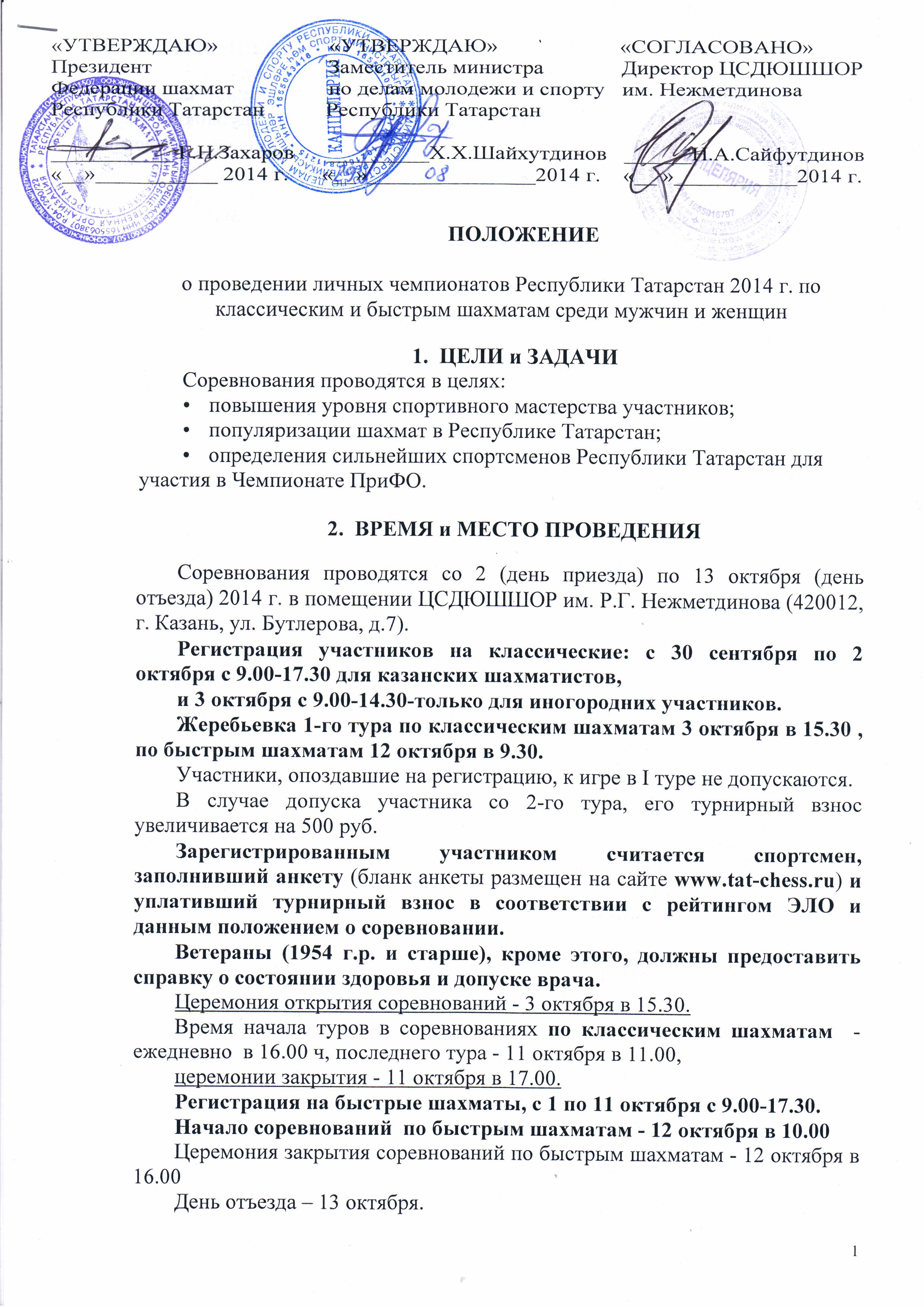 РУКОВОДСТВО ПРОВЕДЕНИЕМ СОРЕВНОВАНИЙОбщее руководство проведением соревнований осуществляет Министерство по делам молодежи, спорту и туризму Республики Татарстан. Непосредственное проведение возлагается на судейскую коллегию и Федерацию шахмат РТ.ПОРЯДОК ПРОВЕДЕНИЯ СОРЕВНОВАНИЙСоревнования по классическим шахматам среди мужчин и женщин проводятся раздельно по швейцарской системе в 9 туров. Контроль времени - 1 ч 30 мин на всю партию каждому с добавлением 30 сек за каждый ход, начиная с первого.Соревнования по быстрым шахматам проводятся 12 октября по швейцарской системе в 9 туров.Контроль времени - 10 минут+5сек на каждый ход, начиная с первого, на всю партию каждому участнику (с использованием электронных часов).5.УЧАСТНИКИ СОРЕВНОВАНИЯК участию в чемпионате Республики Татарстан (далее РТ) по классическим шахматам допускаются шахматисты, имеющие категорию не ниже первого разряда и оплатившие турнирный взнос в зависимости от следующих показателей:*Чемпионы и призеры городов и районов Республики Татарстан должны иметь таблицы проведенных соревнований, заверенных спорткомитетами этих городов и районов и до 29 сентября 2014г прислать на электронную почту zayavka-kazan@bk.ru К участию в чемпионате РТ среди женщин допускаются шахматистки, имеющие квалификацию не ниже первого разряда и оплатившие турнирный взнос в размере 600 руб.От турнирного взноса в Чемпионате РТ по классическим шахматам среди мужчин и женщин освобождаются:Международные гроссмейстеры и международные мастера;Шахматисты, имеющий рейтинг выше 2400 (у женщин – 2200) (по последнему рейтинг - листу ФИДЕ);Чемпионы РТ 2013г среди мужчин и женщин;Чемпион РТ среди ветеранов в 2014г.В случае, если шахматист уже имеет право участия в Чемпионате РТ среди мужчин и женщин или отказывается от участия, его право допуска не передается участникам, занявшим последующие места в соревнованиях.Для всех участников соревнований по быстрым шахматам установлен турнирный взнос 400 руб.От турнирного взноса по классическим и по быстрым шахматам 40 % идет на орграсходы, 50 % на призовой фонд турнира, 10% и средства Федерации шахмат РТ направляются в РШФ на оплату обсчета коэффициентов Эло участникам турнира.Вход в игровой зал только в сменной обуви или в бахилах.Турнирные взносы (в рублях) следует перечислять на расчетный счет ГАУДО ЦСДЮШШОР им Р.Г.Нежметдинова г.Казани.Реквизиты:Получатель: ГАУДО ЦСДЮШШОР им. Р.Г. Нежметдинова МДМСиТ РТ_г.КазаниИНН получателя платежа  1655016797  КПП 165501001Номер счета получателя платежа: 40603810300020000284 Номер лицевого счета:    ЛАВ00719004-ШахШНежмНаименование банка:  ОАО "АК БАРС" БАНК Г. КАЗАНЬ БИК:  049205805   Корсчет:  30101810000000000805В квитанции обязательно указывать Ф.И.О участника, сумму взноса, наименование турнира. Турнирный взнос оплатить до 29 сентября  2014г    В день регистрации при себе иметь квитанцию об оплате, заполненную анкету, ксерокопии паспорта, ИНН, ПСС, медицинскую справку от врача о допуске к соревнованиям.Наличные денежные средства за турнирный взнос не принимаются!!!6.ОПРЕДЕЛЕНИЕ И НАГРАЖДЕНИЕ ПОБЕДИТЕЛЕЙПобедителями мужского и женского чемпионатов РТ считаются участники, набравшие наибольшее количество очков. При равенстве очков сравниваются последовательно: 1)коэф.Бухгольца; 2) коэф.Бергера; 3) коэф.Прогресса.Участники, занявшие первые места в каждом из турниров, награждаются дипломами, медалями и кубками. Участники, занявшие 2-е и 3-е места в каждом из турниров, награждаются дипломами и медалями.Дополнительные призы устанавливаются:-лучшим ветеранам .р. и старше -лучшим юношам .р. и моложе-лучшим шахматистам из городов и сельских районов РТ (кроме Казани)Призовой фонд турнира формируется из средств Федерации шахмат Республики Татарстан и в размере 50% от собранных турнирных взносов.Гарантированный призовой фонд составляет: 150.000 руб.- мужчины,  50.000 руб. - женщины                                                                    Призы не делятся. Участник может получить только один приз.Призы выдаются участникам на церемонии закрытия соревнований и в дальнейшем не высылаются и не выдаются.ФИНАНСОВЫЕ УСЛОВИЯВсе расходы, связанные с участием в соревнованиях (проезд, суточные, питание, размещение, турнирный взнос), несут командирующие организации. Расходы по оплате работы судейской коллегии, обслуживающего персонала, а так же питание чемпионов РТ 2013г.: Махмутова Раиля, Хазиевой Эльзы осуществляется за  счет  средств ЦСДЮШШОР им Р.Г.Нежметдинова.8.РАЗМЕЩЕНИЕСанаторий профилакторий «КИСИ» – 2 остановки на автобусе или 20 мин. пешком, ул.Зеленая, д.2. Тел: 8 (843) 510-46-62, 510-47-68.Гостиница «Волга» - напротив ж/д вокзала, ул. Саид – Галеева, д. 1.Тел.:            8(843) 292-14-69, 292-18-94(адм.)Гостиница «Акспай» - ул.Парижской коммуны 14, тел: 8 (843) 293-07-23, 293-93-77. 9.ЗАЯВКИЗаявки, заверенные врачом, представляются в судейскую коллегию в день регистрации.  Заявки на размещение иногородних шахматистов подаются до 25 сентября по телефонам 236-01-73, 236-58-26 или по адресу: . Казань, ул. Бутлерова, д.7, ЦСДЮШШОР им.Р.Г.Нежметдинова электронную почту zayavka-kazan@bk.ru Подача заявок позже указанного срока не гарантирует размещения в гостиницах.10.  ПОВЕДЕНИЕ ИГРОКОВНе допускается поведение участников, нарушающее основные требования Правил шахмат и наносящие вред имиджу шахматной игры. За действия, дискредитирующие шахматы (хулиганство, пьянство, неуважительное отношение к сопернику и т.п.) организаторы и судейская коллегия могут применить меры наказания вплоть до исключения нарушителя из турнира.11. ОБЕСПЕЧЕНИЕ БЕЗОПАСНОСТИ	Обеспечение безопасности при проведении турнира возлагается на директора соревнований Сайфутдинова Н.А. и главного судью соревнований, осуществляется в соответствии с требованиями Положения о межрегиональных и всероссийских официальных спортивных соревнованиях по шахматам на .                                                                                      ДАННОЕ ПОЛОЖЕНИЕ ЯВЛЯЕТСЯ ОФИЦИАЛЬНЫМ  ВЫЗОВОМ НА СОРЕВНОВАНИЯ.№ПоказателиСумма взноса, руб.12-3 места в Чемпионате РТ по шахматам в 2013г60022-3 места в Чемпионате РТ среди ветеранов в 2014г6003Чемпионы и призеры городов и районов Республики Татарстан*600420 сильнейших  по итогам чемпионата г.Казани 6005шахматисты, имеющие рейтинг 2200 и выше (по последнему рейтинг - листу ФИДЕ)6006Шахматисты, имеющий рейтинг  2100-2199(по последнему рейтинг - листу ФИДЕ)9008Шахматисты, имеющий рейтинг 2000-2099(по последнему рейтинг - листу ФИДЕ)12009Шахматисты, имеющий рейтинг менее 2000(по последнему рейтинг - листу ФИДЕ)150010Без рейтинга ФИДЕ2000